PREDSEDA  NÁRODNEJ  RADY  SLOVENSKEJ  REPUBLIKYČíslo: PREDS-186/2021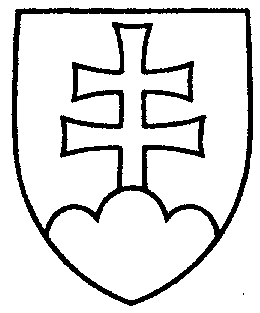 644ROZHODNUTIEPREDSEDU NÁRODNEJ RADY SLOVENSKEJ REPUBLIKYz 23. júla 2021o vyhlásení volieb do orgánov samosprávy obcíPodľa § 181 ods. 3 písm. d) v spojení s ods. 4 zákona č. 180/2014 Z. z.
o podmienkach výkonu volebného práva a o zmene a doplnení niektorých zákonov 
v znení neskorších predpisovvyhlasujem        voľby do orgánov samosprávy obcí v obciach Slovenskej republiky uvedených v prílohe č. 1 k tomuto rozhodnutiu a2.	určujem               a) podľa § 20 ods. 2 písm. a) a ods. 3 zákona č. 180/2014 Z. z. 
o podmienkach výkonu volebného práva a o zmene a doplnení niektorých zákonov 
v znení neskorších predpisov deň konania volieb uvedených v bode 1 tohto rozhodnutia na sobotu 23. októbra 2021,	     b)	podľa § 181 ods. 6 zákona č. 180/2014 Z. z. o podmienkach výkonu volebného práva a o zmene a doplnení niektorých zákonov v znení neskorších predpisov lehoty na vykonanie volieb uvedené v prílohe č. 2 k tomuto rozhodnutiu.Boris   K o l l á r    v. r.      Príloha č. 1k rozhodnutiu predsedu Národnej rady Slovenskej republiky č. 644 ZOZNAM  OBCÍ,v ktorých sa vyhlasujú voľby do orgánov samosprávy obcí na 23. októbra 2021 Príloha č. 2k rozhodnutiu predsedu Národnej rady Slovenskej republiky č. 644lehotyna vykonanie volieb do orgánov samosprávy obcí 23. októbra 2021ObecVolí saVolí saObvod*/KrajVeľké DržkovceposlanecBánovce nad BebravouTrenčiansky krajAdamovské KochanovceposlanecTrenčínTrenčiansky krajJelenecstarostaNitraNitriansky krajŽikavaposlanecNitraNitriansky krajAbramováposlanecMartinŽilinský krajIvančináposlanecMartinŽilinský krajMoškovecstarostaMartinŽilinský krajVlkanovástarostaBanská BystricaBanskobystrický krajMuránska HutaposlanciRimavská SobotaBanskobystrický krajBudčaposlanciZvolenBanskobystrický krajZemiansky VrbovokstarostaposlanecZvolenBanskobystrický krajPavľanyposlanecPopradPrešovský krajStarinastarostaposlanecStará ĽubovňaPrešovský krajVeľká LodinaposlanciKošice-okolieKošický krajLehota§ - ods.ÚlohaZabezpečíTermín85 dní171 - 9176 - 8Zverejnenie počtu obyvateľov obce ku dňu vyhlásenia voliebobec30. 7. 202185 dní166 - 3Zverejnenie volebných obvodov a počtu poslancov, ktorý sa má v  nich zvoliť pri voľbách do obecného zastupiteľstvaobecné
zastupiteľstvo30. 7. 202160 dní171 - 1176 - 1Podanie kandidátnych listínpolitické strany
a kandidáti bez politickej príslušnosti24. 8. 202160 dní169 - 1Delegovanie jedného člena a jedného náhradníka do miestnej volebnej komisie pri voľbách do obecného zastupiteľstvapolitické strany24. 8. 202153 dní169 - 5Uskutočnenie prvého zasadania miestnej volebnej komisiemiestna
volebná komisia31. 8. 202145 dní172 - 2177 - 2Registrácia kandidátov na poslancov obecného zastupiteľstva a na starostu obce miestna
volebná komisia8. 9. 202140 dní8 - 1Určenie volebných miestnostístarosta obce13. 9. 202130 dní170 - 1Delegovanie jedného člena a jedného náhradníka do okrskovej volebnej komisie pri voľbách do obecného zastupiteľstvapolitické strany23. 9. 202125 dní21 - 3Informovanie voličov o  čase a  mieste konania voliebobec28. 9. 202125 dní173 - 2178 - 2Uverejnenie zoznamu zaregistrovaných kandidátovobec28. 9. 202117 dní167 - 5Uskutočnenie prvého zasadania
okresnej volebnej komisieokresná
volebná komisia6. 10. 202117 dní170 - 5Uskutočnenie prvého zasadania okrskovej volebnej komisieokrsková
volebná komisia6. 10. 202148 hodín
pred začatím volieb174179Späťvzatie kandidátnej listiny, vzdanie sa a odvolanie kandidatúrypolitické strany a kandidáti bez politickej príslušnosti21. 10. 202120 - 3Volebný deňokrsková
volebná komisia23. 10. 2021